Alta High School 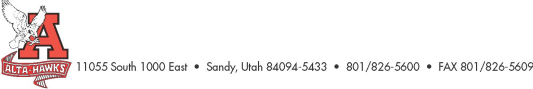 SCC Agenda January 23rd, 2023 Welcome – Katie ChristensenMinutes from last meeting - Katie Christensen (3 mins)Council members information (pass paper around and check accuracy)SBO Update/Report Shaley Louder & SBO’s (5 mins)PTSA Update – Nicole Harman (5 mins)Counseling Corner – Mrs. Bjerregaard (5 mins)Update on data requests from last meeting – Ms. Karren (30 mins)AttendanceCheck & ConnectHawk WatchEarly Warning SystemDisciplineGraduation 22-23 – Mr. Rowley (5 mins)Huntsman Center U of U – Thursday, May 25th 10:00 am Teacher of the Year Nominations – Mr. Rowley (5 mins)https://www.canyonsdistrict.org/general-news/csd-begins-taking-nominations-for-2023-teacher-of-the-year/23-24 Land Trust Plan progress – Mr. Rowley (5 mins)Other Items Next Meeting: Monday, February 27th, 2023 (3:15 pm)